RNZRSA National Snooker Singles           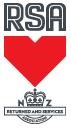 The Mount Maunganui R.S.A. Snooker Section is proud to host the 2022 RNZRSA National SinglesSnooker Tournament, over Labour Weekend,  22nd and 23rd of October 2022. Up to $5000 Prize Pool on offer To enter you must be a financial member of an R.S.A.Entry is open to all R.S.A. Members. (Proof required with entry).Cost to enter is $80.00 per player.         Payment must be made at time of entry.Entry is restricted to 64 Players - if more than 64 entries, the first two names on the entry form from each club will have priority.To enter please fill out the following form and send to  The Treasurer Mount Maunganui R.S.A. Snooker section, to arrive no later than the 12th of October 2022.Payment is to be made into the following account:  BNZ 020372 0177667 003, but …….. You must also send in the entry form. Please email to; Ken Goebel (Treasurer) Email address: goebelken30@gmail.com2022 RNZRSANational Snooker Singles TournamentMount Maunganui R.S.A (Inc.) Entry FormPlease indicate whether Returned, Service or Associate Your R.S.A is invited to nominate 2 players for this tournament however please feel free to supply names of any reserve players. NAME OF CLUB We are representing: ________________________ Nominated Players.                           Club number    Ret/Serv/Assoc 1.__________________     ______   ____________ 2.__________________     ______   ____________ 3.__________________     ______   ____________ 4.__________________     ______   ____________ 5.__________________     ______   ____________ 6.__________________     ______   ____________ I certify that the above-mentioned nominees are current financial members of our RSA and that the membership categories as indicated are correct. Contact person at our club is          _________________________ Phone number_____________        Email___________________________ We have direct credited $____________to cover these nominations (being $80.00 per player), into your nominated Bank Acct, as below. Signature of authorised person (Secretary/Manager) _______________ Remember - Payment is to be made into the following account:  BNZ 020372 0177667 003, but …….. You must also send in the entry form. Please email to; Ken Goebel (Treasurer) Email address: goebelken30@gmail.com Please ensure your form is signed by an authorised person to validate you are eligible to enter.